KEMENTERIAN PERHUBUNGANDIREKTORAT JENDERAL PERHUBUNGAN UDARA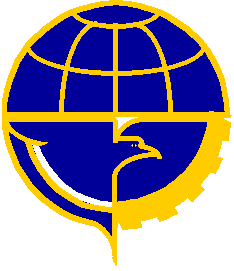 STANDART OPERASIONAL PROSEDUR (SOP)PELAYANAN INFORMASI PUBLIK PEJABAT PENGELOLA INFORMASI DAN DOKUMENTASI (PPID)
KANTOR OTORITAS BANDAR UDARA WILAYAH IVPebruari 2016KANTOR OTORITAS BANDAR UDARA WILAYAH IVJl. Juanda  No1 Tuban Denpasar  Bali 80361DAFTAR ISIPENDAHULUAN.....................................................................................................................1Latar Belakang..................................................................................................................1Landasan Hukum..............................................................................................................1Maksud dan Tujuan..........................................................................................................2Hakikat Pelayanan Informasi Publik..............................................................................2Asas Pelayanan Informasi Publik....................................................................................2Maklumat Pelayanan........................................................................................................3KELOMPOK PELAYANAN INFORMASI PUBLIK.........................................................4Struktur Organisasi Pejabat Pengelola Informasi dan Dokumentasi..........................4Atasan Pejabat Pengelola Informasi dan Dokumentasi.................................................4Pejabat Pengelola Informasi dan Dokumentasi..............................................................4Pembantu Pejabat Pengelola Informasi dan Dokumentasi...........................................5Manager Informasi............................................................................................................5Petugas Pelayanan Informasi...........................................................................................6Desk Informasi...................................................................................................................6Kompetensi.........................................................................................................................7PELAYANAN INFORMASI..................................................................................................7Mekanisme Pelayanan.......................................................................................................7Jadwal Waktu Pelayanan..................................................................................................7Penyelesaian Permohonan Informasi...............................................................................8Biaya....................................................................................................................................8KEBERATAN ATAS PEMBERIAN INFORMASI PUBLIK.............................................8PENYELESAIAN SENGKETA INFORMASI PUBLIK.....................................................8LAPORAN OPERASIONAL LAYANAN INFORMASI PUBLIK....................................9MEKANISME PENGELOLAAN INFORMASI DAN DOKUMENTASI.........................9Pengumpulan Informasi....................................................................................................9Pengklasifikasian Informasi............................................................................................10Pendokumentasian Informasi.........................................................................................14DAFTAR LAMPIRANAlur Prosedur Pelayanan InformasiTanda Terima InformasiFormulir Permohonan InformasiFormulir Pemberitahuan TertulisSurat Keputusan PPID Tentang Penolakan PermohonanLaporan HarianLaporan Mingguan/BulananLaporan TahunanSOP PELAYANAN INFORMASI PUBLIKPEJABAT PENGELOLA INFORMASI DAN DOKUMENTASIKANTOR OTORITAS BANDAR UDARA WILAYAH IVV I.   PENDAHULUAN LATAR BELAKANG Informasi merupakan kebutuhan pokok setiap orang untuk pengembangan pribadi dan lingkungan sosialnya serta merupakan bagian penting bagi pertahana nasional. Untuk  memperoleh informasi merupakan hak asasi manusia dan keterbukaan informasi public  merupakan salah satu ciri penting negara demokratis yang menjunjung tinggi kedaulatan rakyat dalam rangka mewujudkan penyelenggaran negara yang baik. Dengan diberlakukannya Undang-undang Nomor: 14 Tahun 2008 tentang Keterbukaan Informasi Publik pada tanggal 30 April 2008 merupakan momentum penting dalam mendorong keterbukaan di Indonesia, khususnya di Kantor Otoritas Bandar Udara Wilayah IV. Undang- undang ini telah memberikan landasan hukum terhadap hak setiap orang untuk memperoleh Informasi Publik, dimana setiap Badan Publik mempunyai kewajiban dalam menyediakan dan melayani permohonan Informasi Publik secara cepat, tepat waktu, biaya ringan dan cara sederhana.
           Salah satu tugas Pejabat Pengelola Informasi dan Dokumentasi (PPID) adalah  menyediakan akses informasi publik bagi pemohon informasi. Terkait dengan tugas tersebut, PPID Kantor Otoritas Bandar Udara Wilayah IV harus menyusun dan menetapkan standard pelayanan informasi di lingkungannya. Dengan adanya Standard Operasional Pelayanan Informasi Publik ini, diharapkan implementasi Undang-undang Keterbukaan Informasi Publik dapat berjalan efektif dan hak-hak publik terhadap informasi yang berkualitas dapat terpenuhi.B.  LANDASAN HUKUM Undang-undang Nomor : 14 Tahun 2008 tentang Keterbukaan Informasi Publik (lembaran Negara Republik Indonesia Tahun 2008 Nomor 61, tambahan lembaran Negara Nomor 4846);Undang-undang Nomor : 25 Tahun 2009 tentang Pelayanan Publik (lembaran Negara RI tahun 2009 Nomor: 112. Tambahan lembaran Negara Nomor 5038);Undang-undang Nomor : 43 Tahun 2009 tentang Kearsipan (lembaran Negara Repulik Indonesia Tahun 2009 Nomor 152 , tambahan Lembaran Negara Nomor 5071);Undang-undang Nomor : 1 Tahun 2009 tentang Penerbangan;Peraturan Pemerintah Nomor : 61 Tahun 2010 Tentang Pelaksanaan Undang-Undang Nomor 14 Tahun 2008 tentang Keterbukaan Informasi Publik;Peraturan Komisi Informasi Nomor : 1 Tahun 2010 tentang Standart Layanan Informasi Publik;Peraturan Menteri Perhubungan Nomor : PM. 72 Tahun 2010 tentang Standar Prosedur Operasional dan Layanan Informasi Publik di lingkungan Kementerian Perhubungan;Peraturan Menteri Perhubungan Nomor : 63 Tahun 2007 tentang Tata Cara Tetap Pelaksanaan (TTP) Komunikasi Publik (Humas) di Lingkungan Departemen Perhubungan;Peraturan Menteri Perhubungan Nomor : PM. 41 Tahun 2011 tentang Organisasi dan Tata Kerja Kantor Otoritas Bandar Udara;Peraturan Menteri Perhubungan Nomor : PM.102 Tahun 2014 tentang Peta Jabatan di Lingkungan Kementerian Perhubungan;Keputusan Kepala Kantor Otoritas Bandar Udara Wilayah IV  tentang Struktur Organisasi Pejabat Pengelola Informasi dan Dokumentasi  di Lingkungan Kantor Otoritas Bandar Udara Wilayah IV.C.  MAKSUD DAN TUJUAN 1.	MaksudStandard Operasional Prosedur ini sebagai acuan terkait ruang lingkup, tanggung jawab dan wewenang bagi pejabat pengelola Informasi dan dokumentasi atau PPID Kantor Otoritas Bandar Udara Wilayah IV dalam menyediakan Informasi.2.   Tujuana. Mendorong terwujudnya implementasi  Undang-undang Keterbukaan Informasi Publik secara efektif dan hak-hak publik terhadap  informasi yang berkualitas dapat terpenuhi.b.	Memberikan standart bagi pejabat PPID dalam melaksanakan pelayanan informasi publik.c.	Meningkatkan pelayanan informasi publik di lingkungan Kantor Otoritas Bandar Udara Wilayah IV, untuk menghasilkan layanan Informasi publik yang berkualitas.HAKIKAT PELAYANAN INFORMASI PUBLIK
Hakikat Pelayanan Informasi Publik adalah pemberian pelayanan kepada pemohon informasi publik secara cepat, tepat waktu, biaya ringan/proporsional, dan cara sederhana. ASAS PELAYANAN INFORMASI PUBLIK Transparansi
Bersifat terbuka, mudah dan dapat di akses oleh semua pihak yang membutuhkan dan di sediakan secara memadai serta mudah dimengertiAkuntabilitas
Dapat di pertanggung jawabkan sesuai dengan ketentuan peraturan perundang undangan yang berlakuKondisional
Sesuai dengan kondisi dan kemampuan pemberi dan penerima pelayanan informasi public dengan tetap berpegang pada prinsip efisiensi dan efektifitas.Partisipatif
Mendorong peran serta masyarakat dalam penyelenggaraan pelayanan informasi publik dengan memperhatikan aspirasi, kebutuhan dan harapan masyarakatKesamaan hakTidak diskriminatif dalam arti tidak membedakan suku, ras, agama, golongan, gender dan status ekonomiKeseimbangan hak dan KewajibanPemberi dan penerima pelayanan publik harus memenuhi hak dan kewajiban semua pihakMAKLUMAT PELAYANAN Menyadari bahwa informasi merupakan kebutuhan dan hak setiap orang, maka selaku penyelenggara informasi publik Kementerian Perhubungan, kami terus berupaya memberikan pelayanan terbaik kepada masyarakat dan berkomitmen :Menyediakan informasi publik yang akurat, benar dan tidak menyesatkanMemberikan informasi publik sesuai undang – Undang No. 14 Tahun 2008 tentang Keterbukaan Informasi PublikProaktif dalam memenuhi kebutuhan informasi masyarakat sesuai standar layanan informasi yang berlakuBersikap adil, tidak diskriminatif dan berperilaku sopan santun dalam memberikan layanan informasi publikDalm memberikan layanan informasi, memanfaatkan teknologi informasi yang mudah diakses masyarakatTidak melakukan pungutan yang tidak sah dalam memberikan layanan informasi publikUntuk mewujudkan komitmen tersebut kami menerima berbagai kritik, saran dan pengaduan dari masyarakat atas layanan informasi publik yang dinilai kurang memuaskan.II. 	KELOMPOK PELAYANAN INFORMASI PUBLIKPelayanan informasi publik  yang dilaksanakan oleh pejabat pengelola informasi dan dokumentasi Kantor Otoritas Bandar Udara Wilayah IV, masuk dalam kelompok pelayanan jasa, yakni menyediakan berbagai hal yang berkaitan dengan informasi dan komunikasi yang dibutuhkan oleh masyarakat.Struktur Organisasi Pejabat Pengelola Informasi dan Dokumentasi.Struktur Organisasi Pejabat Pelayanan Informasi dan Dokumentasi Kantor Otoritas Bandar Udara Wilayah IV telah diatur dalam Keputusan Kepala Kantor Otoritas Bandar Udara Wilayah IV yaitu :Atasan	 PPID		:  KEPALA KANTOR OTORITAS BANDAR UDARA   WILAYAH IVPPID 		:  KEPALA BAGIAN TATA USAHA Pembantu PPID	:  KEPALA SUB BAGIAN UMUM DAN KEPEGAWAIANManager PPID		:  I WAYAN KERTAYASAPetugas PPID		:  1. I MADE SUSKA VEMBERIANA, ST  				   2. NURCHOLIS AKBAR FAJRIN A.Md   3. RULLIAN DWI PRASOJOAtasan Pejabat Pengelola Informasi dan Dokumentasi.Atasan Pejabat Pengelola Informasi dan Dokumentasi mempunyai tanggung jawab membangun dan mengembangkan sisteminformasi dan dokumentasi untuk mengelola informasi publik sesuaidengan tugas fungsi masing-masing secara baik dan efisien sehingga dapat diaksesPejabat Pengelola Informasi dan Dokumentasi.Pejabat Pengelola Informasi dan Dokumentasi sebagaimana dimaksud dalam Pasal 4 huruf b. mempunyai tanggung jawab:a.	Menyediakan Informasi secara baik dan efisien sehinggadapat diakses dengan mudah;b. 	Melakukan pengawasan terhadap pelaksanaan layanan informasi secara baik dan efisien sehingga dapat diaksesdengan mudah;c. 	Meningkatkan sumber daya manusia dalam pelayananinformasi; dand. 	Mengkoordinasikan setiap unitlsatuan kerja di Badan Publik dalam melaksanakan pelayanan informasi.Dalam melaksanakan tanggung jawab sebagaimana dimaksud pada ayat (1), Pejabat Pengelola Informasi dan Dokumentasi memiliki wewenang :a. 	Memberikan informasi secara baik dan efisien sehingga dapat diakses dengan mudah;b. 	Menjamin tersimpan  dan terdokumentasi seluruh  informasi secara fisik yang meliputi :1)  	Informasi yang wajib disediakan dan diumumkan secara berkala;2)	Informasi yang wajib tersedia setiap saat; dan3)	Informasi terbuka lainnya yang diminta pemohon informasi.c. 	Memberikan tanggapan atas keberatan yang diajukan oleh pemohon informasi sesuai  rosedur penyelesaian keberatan;d. 	Menolak permohonan informasi apabila informasi yang dimohon termasuk informasi yang dikecualikan/rahasia dengan disertai alasan;e. 	Mengumumkan laporan tentang layanan informasi serta menyampaikan salinan laporan kepada Komisi Informasi dan atasan Pejabat Pengelola Informasi dan Dokumentasi;f. 	Menyediakan sarana dan prasarana layanan informasi;g. 	Menganggarkan pembiayaan secara memadai bagi layanan informasi sesuai dengan peraturan perundangundangan;h. 	Menugaskan pejabat fungsional dan/atau petugas informasi di bawah wewenang dan koordinasinya untuk membuat, memelihara, dan/atau memutakhirkan informasi;i. 	Menetapkan program meningkatkan sumber daya manusia dalam pelayanan informasi; dan j. 	Melakukan evaluasi terhadap pelaksanaan layanan informasi publik.Pembantu Pejabat Pengelola Informasi dan Dokumentasi.Pembantu Pejabat Pengelola Informasi dan Dokumentasi mempunyai tanggung jawab membantu Pejabat Pengelola Informasi dan Dokumentasi serta dapat memberikan informasi berdasarkan penugasan dan atas nama Pejabat Pengelola Informasi dan Dokumentasi.Manager Informasi Manager Informasi melaksanakan tanggung jawab:a. 	Menyediakan informasi;b. 	Menetapkan dan memutakhirkan informasi;c. 	Menyimpan dan mendokumentasikan seluruh informasi secara fisik yang meliputi :1) 	Informasi yang wajib disediakan dan diumumkan secara berkala;2) 	Informasi yang wajib tersedia setiap saat; dan3) 	Informasi terbuka lainnya yang diminta pemohon informasi.d.	Membuat laporan tentang layanan Informasi serta menyiapkan laporan kepada Komisi Informasi dan atasan Pejabat Pengelola Informasi dan Dokumentasi; dane. Menyiapkan informasi dan dokumen atas pengajuan keberatan dalam proses penyelesaian keberatan.Manager Informasi berwenang :a. 	Mengkoordinasikan pengelolaan data dan informasi dalam rangka pembuatan dan pemutakhiran informasi;b. Penyimpanan informasi sesuai dengan peraturan perundang-undangan dibidang kearsipan;c. 	Mengkoordinasikan penyediaan dan pengelolaan seluruh informasi yang dapat diakses oleh publik dalam bentuk :1)	Media yang secara efektif dapat menjangkau seluruh pemangku kepentingan;2)	Bahasa Indonesia yang baik dan benar, mudah dipahami.d. 	Melakukan verifikasi bahan informasi dalam rangka memutakhirkan informasi atas seluruh Informasi yang dikelola;e. 	Menyiapkan alasan penolakan pengecualian informasi secara jelas dan tegas, dalam hal permohonan informasi ditolak;f. 	Menghitamkan atau mengaburkan informasi yang dikecualikan beserta alasannya; dang. 	Mengembangkan kapasitas pejabat fungsional dan/atau petugas pengelola informasi dan dokumen dalam rangka peningkatan kualitas pengelolaan informasiPetugas Pelayanan Informasi Petugas Informasi merupakan kelompok kerja yang berada pada unit kerja yang bertanggung jawab di bidang komunikasi publik dan/atau kehumasan.Petugas Informasi mempunyai tanggung jawab:a. 	Menyiapkan formulir aplikasi permohonan informasi;b. 	Menerima aplikasi permohonan informasi;c. 	Melakukan verifikasi data pemohon;d. 	Melakukan verifikasi informasi yang diminta (informasi yang terbuka atau dikecualikan);e. 	Registrasi pencatatan permintaan informasi dalam buku besar setelah selesai verifikasi;f. 	Memproses lanjut informasi ke Pejabat Pengelola dan Informasi dan Dokumentasi;g. 	Melakukan pencatatan penomoran surat informasi yang disampaikan kepada pemohon;h. 	Mendokumentasikan dan menyiapkan evaluasi pelaporan layanan informasi setiap bulan dan setiap akhir tahun; dani. 	Apabila menerima permohonan informasi yang dikecualikan, wajib meneruskan kepada Pejabat Pengelola Informasi dan Dokumentasi.Desk InformasiUntuk memenuhi dan melayani permntaan dan kebutuhan pemohon informasi publik, pejabat pengelola informasi dan dokumentasi melalui desk layanan informasi publik melakukan layanan langsumg dan layanan melaui media antara lain menggunakan telepon, email dan website. KompetensiPejabat Pengelola Informasi dan Dokumentasi dalam melaksanakan pelayanan informasi publik kepada pemohon/pengguna informasi publik di bantu oleh Pejabat Fungsional Arsiparis, Pustakawan, Pranata Humas, dan Pranata Komputer. Untuk petugas pada desk layanan Informasi Publik diutamakan yang memiliki kompetensi di bidang pengetahuan mengenai peraturan perundang undangan keterbukaan informasi publik dan pelayanan publik, keterampilan dan sikap dalam berkomunikasi, sehingga dapat menunjang dalam melaksanakan tugas pelayanan informasiPELAYANAN INFORMASIMekanisme Pelayanan :Pemohon informasi datang ke layanan informasi publik Kantor Otoritas Bandar Udara Wilayah IV (front office) dengan mengisi formulir permintaan informasi dan memenuhi persyaratan.Persyaratan dengan melampirkan foto copi KTP dan fotocopy NPWP pemohon. Petugas PPID Kantor Otoritas Bandar Udara Wilayah IV (front office) memberikan tanda bukti penerimaan permintaan informasi publik kepada pemohon informasi publik.Pertugas PPID Kantor Otoritas Bandar Udara Wilayah IV memproses pemintaan informasi publik sesuai dengan tata cara pemberian informasi dan  formulir permintaan yang telah di tandatangani oleh pemohon.Petugas PPID menyerahkan informasi sesuai dengan yang di minta oleh pemohon/pengguna informasi, apabila informasi yang di minta masuk dalam kategori di kecualikan, maka petugas PPID menyampaikan alasannya sesuai dengan ketentuan peraturan perundangan yang berlakuPetugas PPID memberikan tanda bukti penyerahan Informasi Publik kepada Pengguna Informasi Publik Petugas PPID membukukan dan mencatat informasi public yang diserahkan kepada pemohon/pengguna informasi Jadwal waktu Pelayanan Dalam memberikan layanan informasi kepada pemohon informasi, PPID Kantor Otoritas Bandar Udara Wilayah IV menetapkan waktu pemberian pelayanan informasi setiap hari kerja yaitu Senin sampai dengan Jumat sebagi berikut :Senin – kamis	:    09.00  s/d  16.00  WITA
Istirahat		:    12.00  s/d  13.00  WITA
Jumat		:    09.00  s/d  16.30  WITA
Istirahat		:    11.00  s/d  13.00  WITAc. 	Penyelesaian Permohonan Informasi :Proses penyelesaian untuk memenuhi permintaan pemohon informasi publik di lakukan setelah pemohon informasi publik  memenuhi persyaratan yang telah di tetapkanWaktu penyelesaian di laksanakan paling lambat 10 hari kerja sejak di terima pemberitahuan yang berisikan informasi yang di minta dan PPID  dapat memperpanjang waktu paling lambat 7 hari kerja.Penyampaian/pendistribusian/penyerahan informasi publik di lakukan secara langsung, melalui email, fax atau jasa pos.Jika permohonan informasi di terima maka di surat pemberitahuan juga di cantumkan materi informasi yang di berikan, format informasi, serta biaya apabila di perlukan untuk keperluan pengadaan atau perekaman. Bila permintaan infurmasi di tolak maka dalam surat pemberitahuan di cantumkan alasan penolakan berdasarkan UU KIP.d.	BiayaPejabat pengelola Informasi dan Dokumentasi Kantor Otoritas Bandar Udara Wilayah IV menyediakan Informasi publik secara gratis (tidak di pungut biaya) sedangkan untuk penggandaan dan perekaman, pemohon/pengguna informasi publik dapat melakukan penggadaan informasi sendiri. KEBERATAN ATAS PEMBERIAN INFORMASI PUBLIKSetiap pemohon informasi publik dapat mengajukan keberatan secara tertulis kepada atasan pejabat pengelola informasi dan dokumentasi berdasarkan alasan berikut:Penolakan atas permintaan informasi berdasarkan alasan pengecualian sebagaimana dimaksud dalam pasal 17 Undang-undang KIP yaitu informasi yang dikecualikan.Tidak tersedianya informasi berkala sebagaimana dimaksud dalam pasal 9 UU KIP;Tidak ditanggapi permintaan informasi;Permintaan informasi ditanggapi tidak sebagaimana diminta ;Tidak dipenuhinya persyaratan permintaan informasiPengenaan biaya yang tidak wajarPenyampaian informasi yang melebihi batas waktu yang diatur dalam SOP ini.PENYELESAIAN SENGKETA INFORMASI PUBLIKMekanisme Penyelesaian Sengketa Informasi:PPID akan menolak memberikan informasi publik yang tidak sesuai dengan ketentuan peraturan perundang-undangan, dengan prosedur sebagai berikut:PPID mempersiapkan daftar pemohon dan/atau pengguna informasi yang akan ditolak;PPID mengadakan rapat koordinasi dengan melibatkan anggota yang terkait paling lambat 3 hari kerja setelah surat permohonan diterima PPID;Hasil keputusan rapat anggota dituangkan dalam berita acara yang ditandatangani oleh seluruh peserta rapat;Hasil keputusan rapat didokumentasikan secara baik.2. 	PPID akan memberikan tanggapan atas keberatan yang disampaikan pemohon inforasi publik secara tertulis:PPID mempersiapkan daftar keberatan yang disampaikan pemohon dan/atau pengguna informasi;PPID mengadakan rapat koordinasi dengan melibatkan Bidang terkait paling lambat 3 hari kerja setelah surat permohonan diterima PPID;Hasil keputusan rapat anggota dituangkan dalam berita acara yang ditandatangani oleh seluruh peserta rapat;Hasil keputusan rapat didokumentasikan secara baik.3. 	Penyelesaian sengketa informasiPPID menyusun kajian dan pertimbangan hukum untuk disampaikan kepada atasan PPID;Pada saat sengketa informasi berlanjut, maka PPID akan melaporkan kepada PPID Direktorat jenderal Perhubungan Udara guna melakukan pendampingan hukum untuk penyelesaian sengketa informasi.4. 	PPID Menyiapkan bahan-bahan terkait sengketa informasiLAPORAN OPERASIONAL LAYANAN INFORMASI PUBLIK Laporan Harian (format terlampir)Laporan Bulanan (format terlampir)Laporan Tahunan (format terlampir)MEKANISME PENGELOLAAN INDORMASI DAN DOKUMENTASIPengumpulan InformasiPengumpulan informasi merupakan aktivitas penghimpunan kegiatan yang telah, sedang dan yang akan dilaksanakan oleh setiap satuan kerja.Informasi yang dikumpulkan adalah informasi yang berkualitas dan relevan dengan tugas pokok dan fungsi.Informasi yang dikumpulkan dapat bersumber dari pejabat dan arsip, baik arsip statis maupun dinamis.Pejabat sebagaimana dimaksud dalam butir 3 merupakan pejabat yang bertanggung jawab dalam pelaksanaan tugas pokok dan fungsi di Satuan Kerjanya, sedangkan arsip statis dan dinamis merupakan arsip yang terkait dengan pelaksanaan tugas pokok dan fungsi Satuan Kerja bersangkutan.Penyediaan informasi dilaksanakan dengan memperhatikan tahapan sebagai berikut:Mengenali tugas pokok dan fungsi;Mendata kegiatan yang dilaksanakan;Mendata informasi dan dokumen yang dihasilkan;Membuat daftar jenis-jenis informasi dan dokumen.
Komponen utama yang perlu disiapkan dalam pengelolaan dan pelayanan informasi dan dokumentasi, meliputi:Organisasi /Kelembagaan;Kebijakan dan Peraturan Menteri dan Peraturan Dirjen;Sumber Daya Manusia (Struktural dan Fungsional);Program dan Kegiatan;Anggaran dan Dokumen Pelaksanaan Anggaran meliputi  program dan kegiatan;Sarana dan Prasarana serta Sistem Informasi (IT);Daftar Informasi Yang Wajib Disediakan dan Diumumkan Secara Berkala;Daftar Informasi Yang Wajib Diumumkan Secara Serta Merta;Daftar Informasi Yang Wajib Tersedia Setiap Saat;Daftar Informasi Yang Dikecualikan.Pengklasifikasian InformasiDalam proses pengklasifikasian, informasi dibagi menjadi dua kelompok, yaitu informasi yang bersifat publik dan informasi yang dikecualikan.a. 	Informasi yang bersifat publik dikelompokan berdasarkan subyek informasi sesuai dengan tugas pokok, fungsi dan kegiatan setiap satuan kerja, meliputi: 1). 	Informasi yang bersifat terbuka, yaitu informasi yang wajib disediakan dan diumumkan secara berkala, meliputi:Profil yang meliputi seperti sejarah singkat, struktur organisasi, tujuan,kedudukan, tugas dan fungsi, program kerja, dan sebagainya;Informasi mengenai kegiatan dan kinerja Kantor Otoritas Bandar Udara Wilayah IV, Laporan  Akuntabilitas Kinerja, dan sebagainya.Informasi mengenai laporan keuangan, seperti laporan realisasi anggaran, laporan pendapatan PNBP, laporan pertanggungjawaban keuangan, dan sebagainya.Informasi lain yang diatur dalam peraturan perundangan;Informasi yang lebih detil atas permintaan pemohon.2).	Informasi yang wajib diumumkan secara serta merta, yaitu informasi yang dapat   mengancam hajat hidup orang banyak dan ketertiban umum, meliputi:Informasi mengenai bencana alam, seperti: daerah potensi tsunami, gunung meletus, tanah longsor, banjir, dan sebagainya.Informasi mengenai limbah berbahaya, seperti: laporan hasil pemeriksaan limbah bahan kimi yang berada di sungai, laut atau daerah pemukiman.Informasi mengenai kebocoran reaktor nuklir, seperti penggunaan reaktor nuklir untuk pembangkit tenaga listrik.Informasi mengenai penggusuran lahan, seperti penggusuran lahan untuk kepentingan umum.Hal lain yang mengancam hajad hidup orang banyak 3). 	Informasi publik yang wajib tersedia setiap saat, meliputi:Daftar seluruh informasi publik yang berada di bawah penguasaan Kantor Otoritas Bandar Udara Wilayah IV tidak termasuk informasi yang dikecualikan.Seluruh kebijakan yang ada serta dokumen pendukungnya;Rencana kerja program/kegiatan;Perjanjian Kantor Otoritas Bandar Udara Wilayah IV dengan pihak ketiga;Informasi dan kebijakan yang disampaikan Kepala Kantor Otoritas Bandar Udara Wilayah IV dalam pertemuan yang terbuka untuk umum;Prosedur kerja pegawai Kantor Otoritas Bandar Udara Wilayah IV yang berkaitan dengan pelayanan masyarakat; dan/atauLaporan mengenai pelayanan akses informasi publik sebagaimana diatur dalam Undang-Undang Nomor 14 Tahun 2008 tentang Keterbukaan Informasi Publik.Informasi Yang DikecualikanDalam pengelompokan informasi yang dikecualikan, perlu diperhatikan hal-hal sebagai berikut:1). 	Informasi yang dikecualikan adalah informasi sebagaimana diatur dalam Undang-Undang Nomor 14 Tahun 2008 pasal 17 dan 18 karena memiliki konsekuensi sebagai berikut :Dapat menghambat proses penegakan hukumDapat mengganggu kepentingan perlindungan hak atas kekayaan intelektualDapat membahayakan pertahanan dan keamanan NegaraDapat mengungkapkan kekayaan alam IndonesiaDapat merugikan ketahanan ekonomi nasionalDapat merugikan kepentingan hubungan luar negeriDapat mengungkapkan isi akta otentik yang bersifat pribadi dan kemauan terakhir ataupun wasiat seseorangDapat mengungkapkan rahasia pribadi (misal rekaman medik)Memorandum atau surat-surat antar Badan Pubik atau Intra Badan Publik, yang sifatnyta dirahasiakan kecuali atas putusan Komisi Informasi atau pengadilanInformasi yang tidak boleh diungkapkan berdasarkan Undang-UndangContoh Informasi yang dikecualikan di Direktorat Jenderal Perhubungan Udara Bidang Keamanan Penerbangan1.	Hasil kegaiatan yang dilakukan Inspektor Kampen a.	Proses dan hasil investigasi kejadian (incident) keamanan penerbangan b.	Hasil kegiatan pengawasan keamanan penerbangan2.	Dokumen keamanan penerbangan a.	Regulasi keamanan penerbangan (PM 127 / 2015, PM 33/2015, SKEP 2765 dll)b.	Program keamanan penerbangan (ASP, AOSP, PKKP, PKPNav, PK Badan Usaha) 3.	Dokumen operasional keamanan penerbangan a.	Prosedure, layout dan tempat pengendalian/pemeriksaan untuk keamanan penerbangan b. 	Penempatan fasilitas (CCTV control, SCP dll) tidak boleh diambil gambar/foto4. 	Proses dan hasil penyidikan PPNS5.	Data pribadi pemilik pas bandaraBidang Bandar UdaraRencana Induk Bandar Udara Ijin Mendirikan Bangunan Bandar Udara Rekomendasi Teknis Pembangunan Heliport Hasil Audit / Evaluasi / Verifikasi Prasarana Bandar Udara Hasil Evaluasi / Verifikasi Peralatan dan Utilitas Bandar Udara Hasil Audit Inspeksi/Surveillance/Monitoring Keselamatan Operasi Bandar Udara Hasil Investigasi Kejadian di Bandar Udara Hasil Audit/Evaluasi/Verifikasi Pengusahaan Bandar Udara Komersil dan Jasa Terkait Bandar Udara Bidang Angkutan UdaraHasil pertemuan hubungan udara bilateral antara Indonesia dengan negara mitra wicara mengenai hak angkut dan pelaksanaan penerbangan dalam bentuk Memorandum of Understanding, Record of Discussion, Agreed Minutes, dan Exchange op Notes.Hasil Pertemuan Multilateal berupa Report yang disepakati oleh negara anggota untuk tidak dipublikasikan Alokasi pemanfaatan hak angkut penerbangan berjadwal luar negeri Laporan kinerja keuangan, laporan kinerja operasi, data, informasi, dokumen-dokumen dan hasil akhir evaluasi dari laporan kinerja keuangan dan operasi Badan Usaha Angkutan Udara Niaga Berjadwal Hasil kegiatan pengawasan dan pengendalian pada Bandar udara wilayah kerja Bandar udara Wilayah IV.Hasil Investigasi Incident dan Accident Pesawat Udara sebelum dipublikasikan oleh pihak berwenang.Hasil Audit Inspeksi/Surveillance/Monitoring Kelaikan Pesawat Udara Perusahaan PenerbanganBidang Navigasi PenerbanganPembicaraan antara pilot dengan petugas di lapangan atau di tower/recordingYang dimaksud Informasi rahasia adalah rekaman suara di ruang kemudi (CVR) dan catatan kata demi kata (transkrip) dari rekaman suara tersebut; dan Rekaman dan transkrip dari pembicaraan petugas pelayanan lalu lintas penerbangan (ATC).Penggunaan frekuensi radio penerbanganFrekuensi radio yang dimaksud adalah frekuensi radio penerbangan yang telah tersusun dalam bentuk penetapan alokasi kanal per stasiun radio penerbangan/fasilitas CNS dan tersusun dalam list frekuensi radio penerbangan tiap-tiap bandar udara.2). 	Prinsip-prinsip yang harus diperhatikan dalam mengelompokkan informasi yang dikecualikan:Ketat, artinya untuk mengategorikan informasi yang dikecualikan harus benar-benar mengacu pada metode yang valid dan mengedepankan obyektivitas.Terbatas, artinya informasi yang dikecualikan harus terbatas pada informasi tertentu untuk menghindari penafsiran yang subyektif dan kesewenangan.Tidak mutlak, artinya tidak ada informasi yang secara mutlak dikecualikan ketika kepentingan publik yang lebih besar menghendakinya.Pengecualian harus melalui metode uji konsekuensi bahaya yang mendasari penentuan suatu informasi harus dirahasiakan apabila informasi tersebut dibuka.Untuk lebih menjamin suatu informasi dapat dibuka atau ditutup secara obyektif, maka metode sebagaimana tersebut pada poin c dilengkapi dengan uji kepentingan publik yang mendasari penentuan informasi harus ditutup sesuai dengan kepentingan publik.Pengklasifikasian akses informasi harus disertai pertimbangan tertulis tentang implikasi informasi dari sisi politik, ekonomi, sosial budaya, dan pertahanan keamanan.Pendokumentasian InformasiPendokumentasian informasi adalah kegiatan penyimpanan data dan informasi, catatan dan/atau keterangan yang dibuat dan/atau diterima oleh PPID dalam melayani permintaan informasi. Pendokumentasian informasi dilaksanakan sesuai dengan peraturan perundang-undangan bidang kearsipan dan peraturan di bidang tata persuratan yang berlaku di lingkungan Kementerian Perhubungan.Tahapan dalam pendokumentasian informasi meliputi:Deskripsi Informasi:Membuat ringkasan untuk masing-masing jenis informasi.Verifikasi Informasi:Setiap informasi diverifikasi sesuai dengan jenis kegiatannya.Otentikasi Informasi:Dilakukan untuk menjamin keaslian informasi melalui validasi informasi oleh setiap satuan Kerja.Kodefikasi Informasi:Untuk mempermudah pencarian informasi yang dibutuhkan, maka dilakukan kodefikasi.Penataan dan Penyimpanan Informasi.Ditetapkan di	:      DENPASARPada tanggal	:                       Pebruari  2016KEPALA KANTOR OTORITAS BANDAR UDARAWILAYAH IVIr. YUSFANDRI GONA, MHPembina Utama Muda (IV/c)NIP. 19580228 199903 1001SURAT KEPUTUSAN PPID TENTANG PENOLAKAN PERMOHONANINFORMASINo. Pendaftaran  : ....................Nama					:  …………………………………………………... …………….NPWP					:  ………………………………………………………………….Alamat					: ….………………………………………………... …………….No. Telp/Email				: ,…………………………………………………... …………….Rincian Informasi yang dibutuhkan	: ……..……………...................................................  …………..……………………………………………………………………............................................ ……………PPID memutuskan bahwa Informasi yang dimohon adalah	: INFORMASI YANG DIKECUALIKANPengecualian Informasi didasarkan pada alasan Pasal 17 huruf ……...........................……. UU KIP.......................................................................................................................................................................... Pasal … Undang-Undang …..........................................................................................................................Bahwa berdasarkan Pasal-Pasal di atas, membuka Informasi tersebut dapat menimbulkan konsekuensi sebagai berikut: ……………………………………………………………………………………………………………..………….............................................................................................................................................................. ………………………………..………………………………………………………………………………............................................................................................................................................................... …….Dengan demikian menyatakan bahwa: PERMOHONAN INFORMASI DITOLAKJika Pemohon Informasi keberatan atas penolakan ini maka Pemohon Informasi dapat mengajukan keberatan kepada atasan PPID selambat-lambatnya 30 (tiga puluh) hari kerja sejak menerima Surat Keputusan ini. Denpasar,                              2015 Pejabat Pengelola Informasi dan Dokumentasi (PPID)(………………………………………)Nama & Tanda TanganFORMULIR PERMINTAAN INFORMASIKANTOR OTORITAS BANDAR UDARA WILAYAH IVNo. Pendaftaran : ……………………….Nama					 : ………………………………………………………………….Alamat					 : ………………………………………………………………….Pekerjaan				 : ………………………………………………………………….Nomor Telepon/E-mail 		 : …………………………………………………………………. Rincian Informasi yang dibutuhkan	 : ………………………………………………………………….(tambahkan kertas bila perlu)			   ………………………………………………………………….			   ………………………………………………………………….			  …………………………………………………………………..Tujuan Penggunaan Informasi 	 : ………………………………………………………………….					   ………………………………………………………………….					   ………………………………………………………………….Cara Memperoleh Informas		 :  1. Melihat/membaca/mendengarkan/Mencatat    2. Mendapatkan salinan informasi (hardcopy/softcopy)Cara Mendapatkan Salinan Informasi : 1. Mengambil Langsung     2. Kurir     3. Pos  					    4. Faksimili   					    5. E-mailDenpasar,                                   2015Pemohon Informasi							Petugas Pelayan Informasi(……………………....)							(………………………....)Nama & Tanda Tangan							    Nama & Tanda Tangan